УСТАВСоюза«Саморегулируемая организация «Инженерно-строительные предприятия Московской области»СРО «Союзинжстрой»(ОГРН 1027743000251)(новая редакция)Московская область, г. Красногорск1. ОБЩИЕ ПОЛОЖЕНИЯСоюз «Саморегулируемая организация «Инженерно-строительные предприятия Московской области» (далее по тексту – Союз) является некоммерческой корпоративной саморегулируемой организацией, основанной на членстве юридических лиц, в том числе иностранных, индивидуальных предпринимателей, осуществляющих строительство, реконструкцию, капитальный ремонт объектов капитального строительства (далее по тексту – строительство), а также юридических лиц, которые уполномочены застройщиком и от имени застройщика заключают договоры о строительстве, реконструкции, капитальном ремонте объектов капитального строительства, подготавливают задания на выполнение указанного вида работ, предоставляют лицам, осуществляющим капитальный ремонт объектов капитального строительства, материалы и документы, необходимые для выполнения указанных видов работ, подписывают документы, необходимые для получения разрешения на ввод объекта капитального строительства в эксплуатацию, осуществляют иные функции, предусмотренные законодательством о градостроительной деятельности (далее также - функции технического заказчика), созданной для содействия ее членам в осуществлении деятельности, направленной на достижение целей, предусмотренных настоящим Уставом.Саморегулируемая организация создана в организационно-правовой форме Союз.Полное наименование Союза:на русском языке –  Союз «Саморегулируемая организация «Инженерно-строительные предприятия Московской области»на  английском языке  – The Union «Self-regulatory organization «Of Engineering and construction organizations of Moscow region»Сокращенное наименование Союза:	на русском языке – СРО «Союзинжстрой»на  английском языке  – SRO «Souzingstroy»Место нахождения Союза: 143400, Московская область, г. Красногорск, ул. Школьная, дом 1, офис 1.Союз осуществляет свою деятельность в соответствии с Конституцией Российской Федерации, Гражданским кодексом Российской Федерации, Градостроительным кодексом Российской Федерации, Федеральным законом от 01.12.2007 № 315-ФЗ «О саморегулируемых организациях», Федеральным законом от 12.01.1996 № 7-ФЗ «О некоммерческих организациях», иными нормативными правовыми актами и настоящим Уставом.Союз приобретает права юридического лица с момента его государственной регистрации.Союз приобретает права саморегулируемой организации, основанной на членстве лиц, осуществляющих строительство, после внесения сведений о Союзе в государственный реестр саморегулируемых организаций.Союз со дня внесения сведений о нем в государственный реестр саморегулируемых организаций является членом Национального объединения саморегулируемых организаций, основанных на членстве лиц, осуществляющих строительство,  и обязан уплатить вступительный взнос в Национальное объединение саморегулируемых организаций, основанных на членстве лиц, осуществляющих строительство, а также осуществлять иные отчисления на нужды такого объединения в порядке и в размерах, которые установлены Всероссийским съездом саморегулируемых организаций в области строительства.Союз имеет круглую печать, содержащую его полное наименование и указание на место нахождения. Союз вправе иметь штампы, бланки со своим наименованием, а также вправе иметь символику – эмблемы, гербы, иные геральдические знаки, флаги и гимны, описание которой должно содержаться в Уставе Союза. Символика Союза должна соответствовать требованиям законодательства Российской Федерации об охране интеллектуальной собственности.Описание имеющейся символики Союза: Эмблема Союза представляет собой надпись «Союзинжстрой», исполненную наклонными буквами золотисто-коричневого тона. Верхняя часть заглавной буквы «С» начинается над буквою «ю», нижняя часть буквы «С» проходит под всей надписью «Союзинжстрой» и в её конце переходит в стилизованное изображение крыш жилых домов, изображенных в шоколадно-коричневых тонах. Буквы «т» и «р» вытянуты до нижней части буквы «С». Под надписью «Союзинжстрой», наклонными, черными, заглавными буквами изображен девиз Союза: «В СОЮЗЕ НАША СИЛА». Размер букв девиза Союза в два раза меньше букв эмблемы Союза.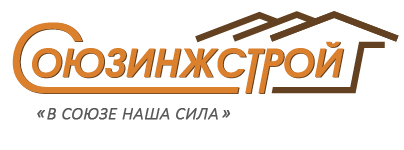 Союз обладает обособленным имуществом, отвечает по своим обязательствам этим имуществом, может от своего имени приобретать и осуществлять гражданские права и нести гражданские обязанности, быть истцом и ответчиком в суде.Союз имеет смету, вправе в установленном порядке открывать счета, в том числе валютные, в банках и иных кредитных организациях на территории Российской Федерации. Смета расходов на содержание Союза утверждается в соответствии с настоящим Уставом. На период с 1 января наступившего года ,до утверждения сметы расходов на год, лимит расходов на содержание Союза может рассчитываться в размере 1/12 от каждой статьи сметы за прошедший год на каждый полный месяц.Для достижения целей, предусмотренных настоящим Уставом, Союз может создавать другие некоммерческие организации, вступать в объединения некоммерческих организаций.Имущество, переданное Союзу его членами, является собственностью Союза. Члены Союза не отвечают по обязательствам Союза. Союз не отвечает по обязательствам своих членов, за исключением случаев, предусмотренных действующим законодательством Российской Федерации.  После внесения сведений о Союзе в государственный реестр саморегулируемых организаций он отвечает по обязательствам своих членов в случаях и в порядке, установленных законодательством Российской Федерации и документами Союза.Союз не преследует в качестве основной цель извлечения прибыли, не перераспределяет прибыль от своей деятельности между членами Союза, а полученные в результате своей деятельности средства направляет на осуществление уставных целей Союза.Союз не вправе:учреждать хозяйственные товарищества и общества, осуществляющие предпринимательскую деятельность в сфере строительства, и становиться участником таких хозяйственных товариществ и обществ;создавать территориальные подразделения, обособленные филиалы и представительства, расположенные за пределами территории субъекта Российской Федерации, в котором зарегистрирован Союз.ЦЕЛИ И ПРЕДМЕТ ДЕЯТЕЛЬНОСТИ СОЮЗАСоюз осуществляет свою деятельность в целях координации деятельности и представления и защиты общих, в том числе профессиональных, интересов своих членов, для:Предупреждение причинения вреда жизни или здоровью физических лиц, имуществу физических или юридических лиц, государственному или муниципальному имуществу, окружающей среде, жизни или здоровью животных и растений, объектам культурного наследия (памятникам истории и культуры) народов Российской Федерации вследствие недостатков работ по строительству, которые выполняются членами Союза.Повышение качества осуществления строительства.Обеспечение исполнения членами саморегулируемых организаций обязательств по договорам строительного подряда, заключённым с использованием конкурентных способов заключения договоров.Иные цели, предусмотренные законодательством Российской Федерации.Предметом деятельности Союза (содержанием деятельности и функциями Союза) является достижение его уставных целей путем осуществления, в соответствии с действующим законодательством, следующих видов деятельности:Координация профессиональной деятельности членов Союза, представление и защита их интересов в соответствии с действующим законодательством;Разработка и утверждение документов Союза, предусмотренных Градостроительным кодексом Российской Федерации, а также контроль за соблюдением членами Союза требований этих документов.Применение мер дисциплинарного воздействия, предусмотренных законодательством Российской Федерации и внутренними документами Союза, в отношении своих членов.Разработка и установление условий членства субъектов предпринимательской или профессиональной деятельности в Союзе.Ведение реестра членов Союза в составе единого реестра членов саморегулируемых организаций в области строительства и размещение такого реестра на своём официальном сайте в информационно-коммуникационной сети «Интернет».Ведение иных реестров, предусмотренных внутренними документами Союза или предусмотренные законодательством Российской Федерации.Осуществление контроля за предпринимательской и профессиональной деятельностью своих членов в части соблюдения ими требований стандартов и правил, условий членства в Союзе.Обеспечение имущественной ответственности членов Союза перед потребителями произведенных ими товаров (работ, услуг) и иными лицами.Обеспечение доступа к информации о Союзе посредством создания и ведения официального сайта Союза в информационно-телекоммуникационной сети «Интернет», обеспечение информационной открытости деятельности членов Союза путём опубликования информации об этой деятельности на официальном сайте Союза.Рассмотрение жалоб и других обращений на действия членов Союза в соответствии с требованиями законодательства Российской Федерации и внутренних документов Союза.Анализ деятельности членов Союза на основании информации, предоставляемой ими в Союз в порядке, установленном действующим законодательством и внутренними документами Союза.Осуществление общественного контроля за соблюдением требований законодательства Российской Федерации и иных нормативных правовых актов о контрактной системе в сфере закупок.Выполнение иных функций, не противоречащих законодательству Российской Федерации и целям деятельности Союза.Для достижения целей Союза, осуществления деятельности, определённой в пункте 2.2 настоящего Устава, Союз имеет право:Представлять интересы членов Союза в их отношениях с органами государственной власти Российской Федерации, органами государственной власти субъектов Российской Федерации, органами местного самоуправления.Оспаривать от своего имени в установленном законодательством Российской Федерации порядке любые акты, решения и (или) действия (бездействие) органов государственной власти Российской Федерации, органов государственной власти субъектов Российской Федерации и органов местного самоуправления, нарушающие права и законные интересы Союза, его члена (членов) либо создающие угрозу такого нарушения.Участвовать в разработке и обсуждении проектов федеральных законов и иных нормативных правовых актов Российской Федерации, законов и иных нормативных правовых актов субъектов Российской Федерации, нормативных правовых актов органов местного самоуправления, государственных программ, затрагивающих вопросы строительства, а также направлять в органы государственной власти Российской Федерации, органы государственной власти субъектов Российской Федерации и органы местного самоуправления заключения о результатах проводимых Союзом независимых экспертиз проектов нормативных правовых актов. Вносить на рассмотрение органов государственной власти Российской Федерации, органов власти субъектов Российской Федерации и органов местного самоуправления предложения по вопросам формирования и реализации соответственно государственной политики и осуществляемой органами местного самоуправления политики в сфере строительства.Участвовать в разработке и реализации федеральных, региональных и местных программ и проектов социально-экономического развития, инвестиционных проектов.Участвовать в составе комиссий по размещению заказов на поставку товаров, выполнение работ, оказание услуг для государственных и муниципальных нужд по строительству.Запрашивать в органах государственной власти Российской Федерации, органах государственной власти субъектов Российской Федерации и органах местного самоуправления информацию и получать от этих органов информацию, необходимую для выполнения Союзом возложенных на него федеральными законами и настоящим Уставом функций.Разрабатывать программы, планы подготовки, переподготовки и повышения квалификации специалистов в сфере строительства, а также иные документы, направленные на достижение целей Союза.Организовывать профессиональное обучение работников членов Союза.Осуществлять поддержку и стимулирование инновационной активности членов Союза, содействовать внедрению новейших достижений науки и техники, отечественного и мирового опыта в сфере строительства.Участвовать в организации и проведении конкурсов, выставок, конференций, совещаний, семинаров, форумов и иных мероприятий, направленных на стимулирование членов Союза к повышению надежности и эффективности их деятельности и повышению качества производимых ими товаров (работ, услуг), распространению лучшего опыта в сфере строительства.Выпускать печатную продукцию, направленную на повышение информированности общества о деятельности Союза и его членов, а также о новейших достижениях и тенденциях в сфере строительства.В целях проверки индивидуального предпринимателя или юридического лица на соответствие требованиям, установленным Союзом к своим членам, Союз вправе обращаться: в Национальное объединение саморегулируемых организаций, основанных на членстве лиц, осуществляющих строительство, с запросом сведений:о выплатах из компенсационного фонда саморегулируемой организации, членом которой являлись индивидуальный предприниматель или юридическое лицо, произведённых по вине такого индивидуального предпринимателя или такого юридического лица;о наличии или об отсутствии в отношении специалистов индивидуального предпринимателя или юридического лица, указанных в документах индивидуального предпринимателя или юридического лица, решений об исключении сведений о таких специалистах из национального реестра специалистов, принятых за период не менее чем два года, предшествующих дню получения Союзом документов; в органы государственной власти или органы местного самоуправления с запросом информации, необходимой Союза для принятия решения о приеме индивидуального предпринимателя или юридического лица в члены Союза;в саморегулируемую организацию, членом которой индивидуальный предприниматель или юридическое лицо являлись ранее, с запросом документов и (или) информации, касающихся деятельности такого индивидуального предпринимателя или такого юридического лица, включая акты проверок его деятельности. Союз наряду с определёнными пунктом 2.3 настоящего Устава правами имеет иные права, предусмотренные действующим законодательством.Союз не вправе:Осуществлять предпринимательскую деятельность, не соответствующую целям деятельности Союза.Осуществлять деятельность и совершать действия, влекущие за собой возникновение конфликта интересов Союза и его членов или создающие угрозу возникновения такого конфликта, в том числе:предоставлять принадлежащее ей имущество в залог в обеспечение исполнения обязательств иных лиц;выдавать поручительства;приобретать акции, облигации и иные ценные бумаги, выпущенные его членами;обеспечивать исполнение своих обязательств залогом имущества своих членов, выданными ими гарантиями и поручительством;выступать посредником (комиссионером, агентом) по реализации произведенных членами Союза товаров (работ, услуг);совершать иные сделки в случаях, предусмотренным законодательством Российской Федерации.ЧЛЕНСТВО В СОЮЗЕЧленами Союза могут быть только индивидуальные предприниматели и (или) юридические лица, зарегистрированные в том же субъекте Российской Федерации, в котором зарегистрирована Союз, а также:иностранные юридические лица;индивидуальные предприниматели или юридические лица, если на территории субъекта Российской Федерации, в котором они зарегистрированы, отсутствует зарегистрированная саморегулируемая организация, основанная на членстве лиц, осуществляющих строительство, и данный субъект Российской Федерации имеет общую границу с субъектом Российской Федерации, где зарегистрирована Союз.Членство в Союзе является добровольным. Члены Союза сохраняют свою самостоятельность и права юридического лица.Все члены Союза имеют равные права независимо от времени вступления в Союз и срока пребывания в числе его членов.Права члена Союза не могут быть переданы третьим лицам, за исключением случаев, предусмотренных законодательством Российской Федерации. Членство в Союзе неотчуждаемо.УСЛОВИЯ И ПОРЯДОК ПРИЕМА В ЧЛЕНЫ СОЮЗАВ члены Союза могут быть приняты лица, указанные в пункте 3.1 настоящего Устава, при условии их соответствия требованиям, установленным Ассоциацией к своим членам, и уплаты такими лицами в полном объёме взносов в компенсационный фонд (компенсационные фонды) Союза, а также вступительного взноса.Для приёма в члены Союза индивидуальный предприниматель или юридическое лицо должны представить в Союз заявление о приёме в члены Союза, в котором должны быть указаны в том числе сведения о намерении принимать участие в заключении договоров строительного подряда с использованием конкурентных способов заключения договоров или об отсутствии таких намерений, и следующие документы, подтверждающие:факт внесения в соответствующий государственный реестр записи о государственной регистрации индивидуального предпринимателя или юридического лица, копии учредительных документов (для юридического лица), надлежащим образом заверенный перевод на русский язык документов о государственной регистрации юридического лица в соответствии с законодательством соответствующего государства (для иностранного юридического лица);соответствие индивидуального предпринимателя или юридического лица требованиям, установленным Союзом к своим членам внутренними документами;наличие у индивидуального предпринимателя или юридического лица специалистов, указанных в части 1 статьи 555-1 Градостроительного кодекса Российской Федерации;  наличие у специалистов должностных обязанностей, предусмотренных частью 3 или 5 статьи 555-1 Градостроительного кодекса Российской Федерации.Решение о приеме в члены Союза вступает в силу и юридическое лицо или индивидуальный предприниматель приобретает все права члена саморегулируемой организации при выполнении в совокупности следующих условий:Лицом уплачен вступительный взнос. Лицом в полном объёме уплачен взнос в компенсационный фонд (компенсационные фонды) Союза.Союз отказывает в приеме индивидуального предпринимателя или юридического лица в члены Союза по следующим основаниям: несоответствие индивидуального предпринимателя или юридического лица требованиям, установленным Союзом к своим членам;непредставление индивидуальным предпринимателем или юридическим лицом в полном объеме документов, указанных в пункте 4.1 настоящего Устава;если индивидуальный предприниматель или юридическое лицо уже является членом саморегулируемой организации аналогичного вида.Решения Союза о приеме индивидуального предпринимателя или юридического лица в члены Союза, об отказе в приеме индивидуального предпринимателя или юридического лица в члены саморегулируемой организации, бездействие саморегулируемой организации при приеме в члены Союза, перечень оснований для отказа в приеме в члены Союза, установленный внутренними документами Союза, могут быть обжалованы в арбитражный суд, а также третейский суд, сформированный Национальным объединением саморегулируемых организаций, основанном на членстве лиц, осуществляющих строительство.УСЛОВИЯ И ПОРЯДОК ПРЕКРАЩЕНИЯ ЧЛЕНСТВА В СОЮЗЕЧленство в Союзе прекращается в следующих случаях:добровольный выход члена из Союза;исключение из членов Союза;смерть индивидуального предпринимателя – члена Союза или ликвидация юридического лица – члена Союза.Добровольный выход члена из Союза осуществляется на основании его заявления о выходе.Основанием исключения члена из Союза является:неоднократное неисполнение в течение одного года предписаний органов государственного строительного надзора при строительстве;несоблюдение членом Союза требований технических регламентов, повлекшее за собой причинение вреда;неоднократное в течение одного года или грубое нарушение членом Союза требований законодательства Российской Федерации о градостроительной деятельности, требований технических регламентов, обязательных требований стандартов на процессы выполнения работ по строительству, реконструкции, капитальному ремонту объектов капитального строительства, утвержденных Национальным объединением саморегулируемых организаций, основанных на членстве лиц, осуществляющих строительство саморегулируемых организаций, стандартов и внутренних документов Союза;неуплата в течение одного календарного года членских взносов.Решение об исключении из числа членов Союза принимается постоянно действующим коллегиальным органом управления Союза, за исключением случая, указанного в пункте 5.3.3 настоящего Устава, когда решение об исключении принимается Общим собранием членов Союза.Лицу, прекратившему членство в Союзе, не возвращаются уплаченные им вступительный взнос, членские взносы и взносы в компенсационный фонд Союза, за исключением случаев, установленных законодательством Российской Федерации.ПРАВА И ОБЯЗАННОСТИ ЧЛЕНОВ СОЮЗАЧлены Союза имеют право:участвовать в управлении делами Союза в установленном Уставом порядке;избираться и быть избранными в органы управления Союзом;вносить предложения по совершенствованию деятельности Союза;участвовать в разработке документов Союза;участвовать в мероприятиях, проводимых Союзом;непосредственно обращаться в Союз за содействием и помощью в защите своих интересов, связанных с целями и предметом деятельности Союза;пользоваться консультационными, информационными и иными услугами Союза в пределах ее компетенции;получать информацию о деятельности Союза и ее органов управления;по своему усмотрению выходить из Союза;вносить предложения в повестку дня Общего собрания членов Союза;обращаться в органы управления Союза по любым вопросам, связанным с ее деятельностью;передавать имущество и имущественные права Союзу на праве собственности или ином вещном праве;иные права, предусмотренные законодательством Российской Федерации и настоящим Уставом.Члены Союза обязаны:соблюдать положения настоящего Устава и иных документов Союза;добросовестно пользоваться правами члена Союза;выполнять решения органов управления Союза, принятые в рамках их компетенции;своевременно и в полном объеме оплачивать членские взносы, а также осуществлять иные обязательные для членов Союза платежи;представлять информацию о своей деятельности в форме отчетов в порядке, установленном уставом Союза или иным документом Союза, для осуществления Союзом анализа;принимать участие в деятельности Союза.Деятельность членов Союза подлежит контролю со стороны Союза в соответствии с документами Союза. Союз несет перед своими членами ответственность за неправомерные действия работников Союза при осуществлении ими контроля за деятельностью членов Союза. В случае неправомерного действия работника при осуществлении контроля член Союза имеет право обратиться в Совет директоров Союза с жалобой и требованием возмещения вреда, причиненного такими действиями. Совет директоров Союза в месячный срок рассматривает поступившую жалобу и принимает по ней решение. Решение может быть направлено на удовлетворение требований члена Союза, подавшего жалобу. В случае выплаты члену Союза возмещения причиненного ему вреда неправомерными действиями работника при осуществлении контроля, Генеральный директор Союза предпринимает действия по взысканию с работника, допустившего неправомерное действие, выплаченного возмещения в порядке регресса.ОРГАНЫ СОЮЗАОрганами управления Союза являются: Высший орган управления - Общее собрание членов Союза; Постоянно действующий коллегиальный орган управления –Совет директоров Союза; Единоличный исполнительный орган – Генеральный директор Союза.В Союзе образуется орган внутреннего контроля за деятельностью Союза – Ревизионная комиссия, либо назначается Аудитор. Решение об образовании органа внутреннего контроля за деятельностью Союза принимает Общее собрание членов Союза. Общее собрание определяет порядок формирования, деятельности и состав органа внутреннего контроля за деятельностью Союза.Для достижения целей, установленных настоящим Уставом, в Союзе в обязательном порядке создаются следующие специализированные органы: орган, осуществляющий контроль за соблюдением членами Союза требований стандартов и правил саморегулируемой организации;орган по рассмотрению дел о применении в отношении членов Союза мер дисциплинарного воздействия.По решению Совета директоров в Союзе могут быть созданы иные специализированные органы и утверждены положения о таких специализированных органах, а также определен их состав.ОБЩЕЕ СОБРАНИЕ ЧЛЕНОВ СОЮЗАОбщее собрание членов Союза является высшим органом управления Союза и полномочно рассматривать отнесенные к его компетенции законодательством Российской Федерации и настоящим Уставом вопросы деятельности Союза.К компетенции Общего собрания членов Союза относится решение следующих вопросов:утверждение Устава Союза, внесение в него изменений;избрание тайным голосованием членов Совета директор Союза, его досрочное прекращение полномочий или досрочное прекращение полномочий отдельных его членов;избрание тайным голосованием Председателя Совета директоров Союза, досрочное прекращение его полномочий;назначение на должность лица, осуществляющего функции Генерального директора Союза, досрочное его освобождение от должности;установление размеров членских, вступительных, целевых и иных взносов, и порядка их уплаты;установление размеров взносов в компенсационный фонд возмещения вреда, порядок формирования такого компенсационного фонда;установление размеров взносов в компенсационный фонд обеспечения договорных обязательств, порядок формирования такого компенсационного фонда;утверждение следующих документов Союза:о компенсационном фонде возмещения вреда;о компенсационном фонде обеспечения договорных обязательств;о реестре членов саморегулируемой организации;о процедуре рассмотрения жалоб на действия (бездействие) членов Союза и иных обращений, поступивших в Союз;о проведении Союзом анализа деятельности своих членов на основании информации, представляемой ими в форме отчетов;о членстве в Союзе, в том числе о требованиях к членам Союза;о Совете директоров Союза.принятие решения об исключении из членов Союза в соответствии с пунктом 5.3.3 настоящего Устава;принятие решения об участии Союза в некоммерческих организациях, в том числе о вступлении в ассоциацию (союз) саморегулируемых организаций, торгово-промышленную палату, выходе из состава членов этих некоммерческих организаций;установление компетенции Генерального директора Союза и порядка осуществления им руководства текущей деятельностью Союза;установление правил размещения и инвестирования средств компенсационных фондов, принятие решения об инвестировании средств компенсационного фонда возмещения вреда, определение возможных способов размещения средств компенсационных фондов Союза в кредитных организациях;определение приоритетных направлений деятельности Союза, принципов формирования и использования его имущества;принятие решения о реорганизации или ликвидации Союза, назначение ликвидатора или ликвидационной комиссии;утверждение мер дисциплинарного воздействия, порядка и оснований их применения, порядка рассмотрения дел о нарушении членами Союза требований стандартов и правил Союза, условий членства в Союза;утверждение отчётов Совета директоров Союза и Генерального директора Союза;утверждение сметы Союза, внесение в неё изменений, утверждение годовой бухгалтерской отчетности Союза;принятие решения о добровольном исключении сведений о Союзе из государственного реестра саморегулируемых организаций;рассмотрение жалобы лица, исключенного из членов Союза, на необоснованность принятого Советом директоров Союза решения об исключении и принятие решения по такой жалобе;принятие иных решений, не отнесённых настоящим Уставом к компетенции Совета директоров Союза или Генерального директора.Решения Общего собрания членов Союза по вопросам, предусмотренным пунктами 8.2.1 – 8.2.14 (за исключение вопроса о преобразовании Союза), 8.2.18 настоящего Устава, относятся к исключительной компетенции и принимаются квалифицированным большинством в две трети голосов от общего числа голосов членов Союза. Решение Общего собрания членов Союза по вопросу преобразования Союза принимается единогласно всеми членами, присутствующими на Общем собрании членов Союза.Решения Общего собрания членов Союза по вопросам, предусмотренным пунктами 8.2.15 – 8.2.17, 8.2.19 настоящего Устава относятся к исключительной компетенции и принимаются квалифицированным большинством в две трети голосов от числа голосов членов, присутствующих на Общем собрании членов Союза.Решения по остальным вопросам принимаются простым большинством от числа голосов членов Союза, присутствующих на Общем собрании членов Союза.Общее собрание членов Союза осуществляет свои полномочия путем проведения очередных и (или) внеочередных собраний членов Союза.Очередное Общее собрание членов Союза проводится не реже одного раза в год, в сроки, устанавливаемые Советом директоров Союза, но не ранее чем через два месяца и не позднее чем через шесть месяцев после окончания финансового года. Внеочередное собрание членов Союза созывается по решению Председателя Совета директоров Союза, Совета директоров Союза, либо по требованию не менее одной трети членов Союза.Общее собрание членов Союза полномочно принимать решения по вопросам своей компетенции, если на нём присутствует более половины членов Союза, если более высокий кворум не требуется в соответствии с законодательством Российской Федерации и настоящим Уставом. Общее собрание членов Союза утверждает внутренние документы, регламентирующие подготовку и проведение Общего собрания членов Союза, в которых предусматривается порядок созыва очередного и внеочередного собрания членов Союза, подготовки и утверждения повестки дня, порядок проведения голосования, а также иные вопросы организации деятельности Общего собрания членов Союза.При наличии в повестке дня общего собрания членов Союза нескольких вопросов, по каждому из них принимается самостоятельное решение, если иное не установлено членами общего собрания членов Союза.О принятии решения общим собранием членов Союза составляется протокол в письменной форме. Протокол подписывается председательствующим на собрании и секретарем собрания. Председательствующий и секретарь собрания избираются простым большинством голосов из числа присутствующих на Общем собрании членов Союза.Внеочередное общее собрание членов Союза созывается по инициативе Совета директоров Союза, Генерального директора Союза или по требованию не менее одной трети от общего числа членов Союза. О созыве общего собрания членов Союза каждый член Союза извещается персонально не позднее, чем за 15 дней до даты его проведения.СОВЕТ ДИРЕКТОРОВ СОЮЗАСовет директоров Союза является постоянно действующим коллегиальным органом управления Союза и формируется из числа физических лиц - членов Союза и (или) представителей юридических лиц - членов Союза, а также независимых членов. Членами Совета директоров Союза не могут быть члены ревизионной комиссии или Аудитор Союза, а также Генеральный директор Союза.Независимыми членами считаются лица, которые не связаны трудовыми отношениями с Союзом, его членами, а также Национальным объединением саморегулируемых организаций, основанных на членстве лиц, осуществляющих строительство. Независимые члены должны составлять не менее одной трети состава Совета директоров Союза.Совет директоров Союза избирается Общим собранием членов Союза сроком на пять лет с правом избрания на новый срок. Количественный состав Совета директоров Союза определяется Общим собранием членов Союза. но не может быть менее шести членов. Лица, избранные в состав Совета директоров Союза, могут быть избраны повторно неограниченное число раз.Каждый член Совета директоров Союза при голосовании имеет один голос.Персональный состав Совета директоров Союза избирается тайным голосованием на Общем собрании членов Союза.К компетенции Совета директоров Союза относятся следующие вопросы:утверждение, стандартов и внутренних документов Союза, кроме указанных в пункте 8.2.8 настоящего Устава, внесение в них изменений;создание специализированных органов Союза, утверждение их персонального состава и внутренних документов, регламентирующих деятельность таких органов;назначение аудиторской организации для проверки ведения бухгалтерского учета и финансовой (бухгалтерской) отчетности Союза, принятие решений о проведении проверок деятельности Генерального директора Союза;принятие решения о приёме в члены Союза или об исключении из членов Союза по основаниям, предусмотренным настоящим Уставом, кроме пункта 5.3.3 Устава;иные вопросы деятельности Союза, не составляющие исключительную компетенцию Общего собрания членов Союза.Возглавляет Совет директоров Союза, руководит его деятельностью, председательствует на его заседаниях Председатель Совета директоров Союза. В случае его отсутствия председательствовать на заседании может его заместитель в соответствии с его компетенцией, а если таковой не избирался, то иное назначенное Председателем Совета директоров Союза лицо из числа членов Совета директоров Союза.Совет директоров Союза осуществляет свою деятельность путем проведения заседаний и принятия решений по вопросам его компетенции. Совет директоров Союза действует в соответствии с положением, утверждаемым Общим собранием членов Союза.Заседания Совета директоров Союза проводятся по мере необходимости, но не реже одного раза в три месяца. Заседания созываются Председателем Совета директоров Союза либо лицом его замещающим, а также по требованию Генерального директора Союза и/или не менее одной трети членов Совета директоров Союза.Совет директоров Союза полномочен принимать решения, если на его заседании присутствует не менее половины членов Совета директоров Союза, при этом решение считается принятым, если за него проголосовало более половины членов Совета директоров Союза, присутствующих на заседании. Совет директоров Союза осуществляет руководство текущей деятельностью Союза и подотчетен Общему собранию членов Союза. Председатель Совета директоров Союза выступает от имени Союза в вопросах, находящихся в его компетенции.Совет директоров Союза вправе создавать подотчетные ему иные органы Союза и передавать им осуществление отдельных полномочий.Председатель Совета директоров Союза избирается Общим собранием членов Союза из числа членов Совета директоров Союза тайным голосованием. Срок полномочий Председателя Совета директоров Союза составляет пять лет с правом избрания на новый срок.Председатель Совета директоров Союза:представляет Союз перед третьими лицами и действует от имени Союза в отношении решений, принятых Общим собранием членов Союза и Советом директоров Союза в рамках их компетенции;представляет Союз в органах государственной власти и местного самоуправления, некоммерческих организациях, международных и иных организациях, в том числе от имени Союза вносит в органы государственной власти и местного самоуправления предложения по совершенствованию государственной политики и нормативно – правовой базы в сфере строительства, реконструкции, капитального ремонта объектов капитального строительства;принимает решения о созыве Общего собрания членов Союза, заседаний Совета директоров Союза;председательствует на Общем собрании членов Союза, заседании Совета директоров Союза;подписывает документы, утвержденные Общим собранием членов Союза и Советом директоров Союза, трудовой договор (контракт) с лицом, осуществляющим функции Генерального директора Союза, иные документы от имени Союза в рамках своей компетенции;подписывает соглашения о сотрудничестве нефинансового характера с некоммерческими организациями и государственными органами и учреждениями.Совет директоров Союза по представлению его Председателя  может избрать одного или несколько заместителей Председателя, которые по поручению Председателя могут выполнять часть его функций, а в период его отсутствия  – выполнять функции Председателя Совета директоров Союза в соответствии с распределением полномочий заместителей Председателя Совета директоров Союза. Срок полномочий заместителей (заместителя) Председателя Совета директоров Союза составляет пять лет с правом избрания на новый срок.ГЕНЕРАЛЬНЫЙ ДИРЕКТОР СОЮЗАГенеральный директор Союза, осуществляет функции исполнительного органа Союза, назначается на должность и освобождается от должности Общим собранием членов Союза. Срок полномочий Генерального директора составляет пять лет, с правом назначение на новый срок.Генеральный директор Союза осуществляет руководство текущей деятельностью Союза в порядке и пределах, которые установлены Общим собранием членов Союза. Генеральный директор Союза выступает от имени Союза в вопросах, отнесённых Общим собранием членов Союза к его компетенции.Генеральный директор Союза:осуществляет руководство текущей деятельностью Союза, распоряжается имуществом и средствами Союза в пределах утвержденной сметы и в рамках своей компетенции;организует и обеспечивает выполнение решений Общего собрания членов Союза и Совета директоров Союза;открывает счета и специальные счета в кредитных организациях;представляет на утверждение Совету директоров Союза проект сметы административно - хозяйственных расходов и доходов Союза;подписывает документы от имени Союза;утверждает должностные инструкции, штатное расписание и иные положения, регламентирующие условия труда работников аппарата Генерального директора Союза;утверждает приказы, распоряжения, в том числе о приеме на работу и увольнении с работы сотрудников;заключает трудовые договоры с работниками Союза;обеспечивает соблюдение трудового законодательства и трудовой дисциплины, отвечает за исполнение необходимых мер по соблюдению техники безопасности и санитарных норм работниками Союза;совершает сделки от имени Союза в пределах утвержденной сметы;организует учет и отчетность Союза, несет ответственность за ее достоверность;организует техническое обеспечение работы Союза;отчитывается перед Советом директоров Союза и Общим собранием членов Союза за деятельность Союза;принимает участие в разработке внутренних документов, регулирующих деятельность Союза;выдает доверенности, решает иные вопросы текущей деятельности Союза, осуществляет иные функции по поручению Общего собрания членов Союза и (или) Совета директоров Союза, не относящиеся к исключительной компетенции Общего собрания членов и Совета директоров Союза.Генеральный директор Союза не вправе:приобретать ценные бумаги, эмитентами которых или должниками, по которым являются члены Союза, их дочерние и зависимые общества;заключать с членами Союза, их дочерними и зависимыми обществами любые договоры имущественного страхования, кредитные договоры, соглашения о поручительстве;осуществлять в качестве индивидуального предпринимателя предпринимательскую деятельность, являющуюся предметом саморегулирования для Союза;учреждать хозяйственные товарищества и общества, осуществляющие предпринимательскую деятельность, являющуюся предметом саморегулирования для Союза, становиться участником таких хозяйственных товариществ и обществ;входить в состав органов управления членов Союза, их дочерних и зависимых обществ, являться работником, состоящим в штате указанных организаций.Генеральный директор обязан не совершать действия (бездействие), заведомо направленные на причинение вреда Союзу и существенно затрудняющие или делающие невозможным достижение целей, ради которых создана Союз.Компетенция Генерального директора и порядок осуществления им руководства текущей деятельностью Союза устанавливается Общим собранием членов Союза в Положении о Генеральном директоре Союза.ИСТОЧНИКИ ФОРМИРОВАНИЯ ИМУЩЕСТВА СОЮЗАИмущество Союза составляют материальные и финансовые ресурсы, нематериальные активы, а также иное имущество, включая имущественные права, находящееся на его балансе и являющееся собственностью Союза. Источниками формирования имущества Союза в денежной и иных формах являются: единовременные и регулярные (периодические) поступления от членов Союза в виде взносов;добровольные имущественные и иные взносы и пожертвования;доходы, полученные от размещения и инвестирования денежных средств;другие не запрещенные законодательством источники.Поступления от членов Союза могут вноситься деньгами, ценными бумагами, недвижимым имуществом, имущественными правами, правами пользования и иным имуществом. Стоимость не денежного поступления оценивается по согласованию между членами Союза в рублях.Союз может иметь в собственности здания, сооружения, жилищный фонд, оборудование, инвентарь, денежные средства в рублях и иностранной валюте, ценные бумаги, иное имущество, основные фонды и оборотные средства, стоимость которых отражается на балансе Союза. Союз может иметь в собственности или на ином праве земельные участки и другое не запрещённое законом имущество.Члены Союза обязаны оплачивать единовременные и регулярные (периодические) членские взносы, взносы в компенсационный фонд в порядке и размерах, установленных Общим собранием членов Союза. Размер вступительных, целевых и регулярных членских взносов, а также порядок их поступления определяются внутренними документами Союза, утвержденными решением общего собрания членов Союза.Имущество, переданное Союзу его членами в качестве взносов, не подлежит возврату при прекращении членства в Союзе. Союз вправе привлекать в порядке, установленном законодательством Российской Федерации, дополнительные финансовые, в том числе валютные, ресурсы, пожертвования и целевые взносы юридических и физических лиц, в том числе и иностранных.Ведение бухгалтерского учета и финансовой (бухгалтерской) отчетности Союза подлежит обязательному аудиту.СПОСОБЫ ОБЕСПЕЧЕНИЯ ИМУЩЕСТВЕННОЙ ОТВЕТСТВЕННОСТИЧЛЕНОВ СОЮЗАДля достижения целей, предусмотренных настоящим Уставом, Союз вправе применять следующие способы обеспечения имущественной ответственности членов Союза перед потребителями производимых ими товаров (работ, услуг) и иными лицами:Установление требования к страхованию членами Союза:страхование членами Союза риска гражданской ответственности, которая может наступить в случае причинения вреда вследствие недостатков работ, которые оказывают влияние на безопасность объектов капитального строительства, и условия такого страхования; страхование риска ответственности за нарушение членами саморегулируемой организации условий договора строительного подряда, а также условия такого страхования.Формирование компенсационного фонда возмещения вреда Союза.Формирование компенсационного фонда обеспечения договорных обязательств Союза (в случае, если будет принято такое решение Советом директоров Союза).Компенсационные фонды Союза формируются в денежной форме за счет взносов членов Союза в размере и порядке, определяемом на основании утверждённых внутренних документов Союза.Не допускается освобождение члена Союза от обязанности внесения взноса (взносов) в компенсационный фонд (компенсационные фонды) Союза, в том числе за счет его требований к Союза. Не допускается уплата взноса (взносов) в компенсационный фонд (компенсационные фонды) Союза в рассрочку или иным способом, исключающим единовременную уплату, а также уплата взноса (взносов) третьими лицами, не являющимися членами Союза, за исключением случаев, установленных законодательством Российской Федерации.13. ЗАИНТЕРЕСОВАННЫЕ ЛИЦА. КОНФЛИКТ ИНТЕРЕСОВ13.1.	Заинтересованными лицами в Союзе являются:-	члены Союза;-	члены Совета директоров Союза;-	Генеральный директор Союза;- работники аппарата Генерального директора Союза, действующие на основании трудового договора или гражданско-правового договора.13.2.	Заинтересованные лица Союза, указанные в пункте 13.1 настоящего Устава, должны соблюдать интересы Союза, прежде всего в отношении целей деятельности Союза, и не должны использовать возможности, связанные с осуществлением ими своих профессиональных обязанностей, а также не допускать использование таких возможностей в целях, противоречащих целям, указанным в настоящем Уставе.13.3.	Под конфликтом интересов понимается ситуация, при которой личная заинтересованность лиц, указанных в пункте 13.1 настоящего Устава, влияет или может повлиять на исполнение ими своих профессиональных обязанностей и (или) влечёт за собой возникновение противоречия между такой личной заинтересованностью и законными интересами Союза или угрозу возникновения противоречия, которое способно привести к причинению вреда законным интересам Союза.13.4. Лица, указанные в пункте 13.1 настоящего Устава, обязаны незамедлительно сообщать о наличии конфликта интересов в Совет директоров Союза для принятия мер по предотвращению или урегулированию конфликта интересов.13.5. Сделки, в совершении которых имелась заинтересованность, и которые совершены с нарушением требований законодательства Российской Федерации и Устава Союза, могут быть признаны судом недействительными по заявлению лиц, которым причинен ущерб такими действиями.КОНТРОЛЬ ЗА ДЕЯТЕЛЬНОСТЬЮ СОЮЗАСоюз ведёт бухгалтерский, налоговый учёт и статистическую отчётность в порядке, установленном законодательством Российской Федерации.Ведение бухгалтерского учёта и финансовой (бухгалтерской) отчётности Союза подлежит обязательному аудиту.Союз предоставляет информацию о своей деятельности органам государственной статистики и налоговым органам, своим членам, а также иным лицам и органам в соответствии с законодательством Российской Федерации и настоящим Уставом.Союз имеет право создать ревизионную комиссию для проверки деятельности Союза. Ревизионная комиссия действует на основании положения, утверждаемого Общим собранием членов Союза. Члены Ревизионной комиссии избираются Общим собранием членов Союза, сроком на два года с правом избрания на новый срок.Государственный контроль (надзор) за деятельностью Союза как саморегулируемой организации осуществляется уполномоченным органом надзора за саморегулируемыми организациями путём проведения плановых и внеплановых проверок.15. ПОРЯДОК ВНЕСЕНИЯ ИЗМЕНЕНИЙ В УСТАВ СОЮЗА16.1. Решение о внесении изменений в Устав Союза принимается Общим собранием членов Союза.16.2. Все изменения Устава Союза подлежат государственной регистрации в порядке, установленном законодательством Российской Федерации, и приобретают силу для третьих лиц с момента такой регистрации.16. РЕОРГАНИЗАЦИЯ И ЛИКВИДАЦИЯ СОЮЗА17.1. Реорганизация Союза осуществляется в порядке, предусмотренном законодательством Российской Федерации.17.2. Ликвидация Союза производится по решению Общего собрания членов Союза или суда.17.3. Орган, принявший решение о ликвидации Союза, назначает ликвидационную комиссию и устанавливает порядок и сроки ликвидации.17.4. С момента назначения ликвидационной комиссии к ней переходят полномочия по управлению делами Союза. 17.5. После исключения сведений о Союзе из государственного реестра саморегулируемых организаций средства компенсационного фонда (компенсационных фондов) Союза в недельный срок с даты исключения таких сведений подлежат зачислению на специальный банковский счет Национального объединения саморегулируемых организаций, основанных на членстве лиц, осуществляющих строительство, и могут быть использованы только для осуществления выплат в связи с наступлением солидарной или субсидиарной ответственности Союза по обязательствам членов, возникшим в случаях, предусмотренных соответственно статьями 60 и 601 Градостроительного кодекса Российской Федерации.17.6. Оставшееся после удовлетворения требований кредиторов имущество Союза направляется на цели, для достижения которых она была создана, и (или) на благотворительные цели.17.7. При реорганизации Союза все документы (управленческие, финансово-хозяйственные, по личному составу и другие) передаются в соответствии с установленными правилами его правопреемнику.17.8. При ликвидации Союза документы постоянного хранения, имеющие научно-историческое значение, передаются на государственное хранение в архивы. Документы по личному составу (приказы, личные дела, карточки учета, лицевые счета и т.п.) передаются на хранение в архив, на территории деятельности которого находится Союз. Передача и упорядочение документов осуществляются силами и за счёт средств Союза в соответствии с требованиями архивных органов. Дела членов саморегулируемой организации, а также дела лиц, членство которых в саморегулируемой организации прекращено, подлежат передаче в Национальное объединение саморегулируемых организаций, основанных на членстве лиц, осуществляющих строительство.Утвержден:решением общего собрания учредителей(протокол №1 от 17 мая .)Изменения внесены:решением внеочередного общего собрания членов(протокол № 1 от 10 февраля  .)Изменения внесены:решением внеочередного общего собрания членов(протокол № 1 от 27 января  .)Изменения внесены:решением внеочередного общего собрания членов(протокол № 3 от 23 сентября .)Изменения внесены:решением общего собрания членов(протокол № 2 от 21июня  .)Изменения внесены:решением общего собрания членов(протокол № 1 от 9 апреля  .)Изменения внесены:решением внеочередного общего собрания членов(протокол № ___ от «___» _____  20___ г.)